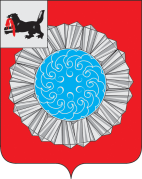 АДМИНИСТРАЦИЯ МУНИЦИПАЛЬНОГО ОБРАЗОВАНИЯ СЛЮДЯНСКИЙ РАЙОНП О С Т А Н О В Л Е Н И Ег. Слюдянкаот 19.03.2014г. № 399Об утверждении административногорегламента предоставления муниципальной услуги«Предоставление земельных участков для целей,не связанных со строительством»В целях повышения требований к качеству и доступности предоставления муниципальных услуг, в соответствии с Федеральными законами от 06.10.2003г. № 131-ФЗ «Об общих принципах организации местного самоуправления в Российской Федерации»,  от 27.07.2010г. № 210-ФЗ «Об организации предоставления государственных и муниципальных услуг», руководствуясь постановлением администрации муниципального образования Слюдянский район от 30.12.2011г. № 1886 «Об утверждении Порядка разработки и утверждения административных регламентов исполнения муниципальных функций и Порядка разработки и утверждения административных регламентов предоставления муниципальных услуг», ст. ст. 38, 47 Устава муниципального образования Слюдянский район (новая редакция), зарегистрированного постановлением Губернатора Иркутской области от 30.06.2005г. № 303-П,ПОСТАНОВЛЯЮ:1. Утвердить административный регламент предоставления муниципальной услуги «Предоставление земельных участков для целей, не связанных со строительством» (Приложение № 1).2. Признать утратившими силу:- постановление администрации муниципального образования Слюдянский район от 31.01.2013г. № 152 «Об утверждении административного регламента предоставления муниципальной услуги «Предоставление земельных участков для целей, не связанных со строительством»;- постановление администрации муниципального образования Слюдянский район от 22.08.2013г. № 1262 «О внесении изменений в постановление администрации муниципального образования Слюдянский район от 31.01.2013г. № 152 «Об утверждении административного регламента предоставления муниципальной услуги «Предоставление земельных участков для целей, не связанных со строительством»;- постановление администрации муниципального образования Слюдянский район от 27.11.2013г. № 1874 «О внесении изменений в постановление администрации муниципального образования Слюдянский район от 31.01.2013г. № 152 «Об утверждении административного регламента предоставления муниципальной услуги «Предоставление земельных участков для целей, не связанных со строительством».3. Опубликовать настоящее постановление в приложении к газете «Славное море», а также разместить на официальном сайте администрации муниципального образования Слюдянский район в сети Интернет.4. Контроль за исполнением настоящего постановления возложить на председателя МКУ «Комитет по управлению муниципальным имуществом и земельным отношениям муниципального образования Слюдянский район», заместителя мэра муниципального образования Слюдянский район Стаценскую Л.В.Мэр муниципального образованияСлюдянский район                                                           			  А.В. ДолжиковПриложение № 1к постановлению администрацииМО Слюдянский районот 19.03.2014г. № 399АДМИНИСТРАТИВНЫЙ РЕГЛАМЕНТ ПРЕДОСТАВЛЕНИЯ МУНИЦИПАЛЬНОЙ УСЛУГИ «ПРЕДОСТАВЛЕНИЕ ЗЕМЕЛЬНЫХ УЧАСТКОВ ДЛЯ ЦЕЛЕЙ, НЕ СВЯЗАННЫХ СО СТРОИТЕЛЬСТВОМ»I. ОБЩИЕ ПОЛОЖЕНИЯ1.1. Предмет регулирования административного регламента.Административный регламент (далее – административный регламент) регулирует общественные отношения при предоставлении муниципальной услуги «Предоставление земельных участков для целей, не связанных со строительством» (далее - муниципальная услуга), устанавливает стандарт предоставления муниципальной услуги, состав, последовательность и сроки административных процедур, требования к порядку их выполнения, формы контроля за исполнением административного регламента.Административный регламент не распространяется на правоотношения, связанные с предоставлением земельных участков гражданам для ведения садоводства, огородничества, дачного строительства в первоочередном, внеочередном порядке, бесплатно в соответствии с действующим законодательством Российской Федерации.1.2. Круг заявителей:Физические лица, юридические лица и индивидуальные предприниматели, зарегистрированные в установленном законодательством порядке (далее – заявитель).Лицо, представляющее интересы заявителя в соответствии с учредительными документами заявителя или доверенностью, является представителем заявителя.1.3. Требования к порядку информирования о предоставлении муниципальной услуги.1.3.1. Для получения информации по вопросам предоставления муниципальной услуги и ходе предоставления муниципальной услуги (далее - информация) заявитель обращается в МКУ «Комитет по управлению муниципальным имуществом и земельным отношениям муниципального образования Слюдянский район» (далее – КУМИ администрации муниципального района):а) юридический адрес: 665904, Иркутская область, г.Слюдянка, ул.Ленина, 83А; б) место нахождения: Иркутская область, г.Слюдянка, ул.Ржанова, 4, (2 этаж);в) почтовый адрес для направления документов и обращений: 665904, Иркутская область, г.Слюдянка, ул.Ржанова, 4;г) телефон: 8 (39544) 51-2-52 (факс), телефон (39544) 51-3-90;д) адрес электронной почты:  kumi@slud.ru;е) график работы КУМИ администрации муниципального района:понедельник-пятница с 8.00 час. до 17.00 час.перерыв с 12.00 час. до 13.00 час.суббота-воскресенье – выходные дни; ж) график приема заявителей:            понедельник-пятница – с 8.00 час. до 12.00 час.1.3.2. Основными требованиями к информированию заявителя о порядке оказания муниципальной услуги являются:	а) актуальность и своевременность;	б) достоверность предоставляемой информации;	в) четкость и доступность в изложении информации;г) полнота информирования.1.3.3. Информирование заявителей о порядке оказания муниципальной услуги осуществляется:  а) в виде индивидуального информирования;б) с использованием средств телефонной, факсимильной и электронной связи, в том числе через официальный сайт администрации муниципального образования Слюдянский район в информационно-коммуникационной сети «Интернет»  http://www.sludyanka.ru, а также через региональную государственную информационную систему «Региональный портал государственных и муниципальных услуг Иркутской области» в информационно-коммуникационной сети «Интернет»  http://38.gosuslugi.ru»;в) на информационных стендах, расположенных в помещениях, занимаемых КУМИ администрации муниципального района.1.3.4. Индивидуальное информирование проводится в форме:		а) устного информирования при личном контакте с заявителем;	б) письменного информирования в случае письменного обращения заявителя.Индивидуальное устное информирование о порядке оказания муниципальной услуги обеспечивается специалистом, осуществляющим оказание муниципальной услуги, (далее – специалист). Специалист должен принять все необходимые меры по представлению гражданину исчерпывающей информации по вопросу обращения, в том числе с привлечением других должностных лиц КУМИ администрации муниципального района.При ответе на телефонные звонки специалист, сняв трубку, должен назвать свою фамилию, имя, отчество, занимаемую должность, предложить заявителю представиться и изложить суть вопроса. Специалист должен подробно и в вежливой (корректной) форме информировать заявителей по интересующим их вопросам.Заявители могут обратиться за консультационной или организационной поддержкой к председателю КУМИ администрации муниципального района.Специалист при общении с заявителями  (по телефону или лично) должен корректно и внимательно относиться к ним, не унижая их чести и достоинства. Устное информирование о порядке оказания муниципальной услуги должно проводиться с использованием официально-делового стиля речи.Во время разговора необходимо произносить слова четко, избегать «параллельных разговоров» с окружающими людьми и не прерывать разговор по причине поступления звонка на другой аппарат. II. СТАНДАРТ ПРЕДОСТАВЛЕНИЯ МУНИЦИПАЛЬНОЙ УСЛУГИ2.1. Наименование муниципальной услуги:«Предоставление земельных участков для целей, не связанных со строительством».2.2. Наименование органа, предоставляющего муниципальную услугу.2.2.1. Предоставление муниципальной услуги осуществляется муниципальным казенным учреждением «Комитет по управлению муниципальным имуществом и земельным отношениям муниципального образования Слюдянский район».             2.2.2. Ответственным лицом за исполнение муниципальной услуги является  председатель КУМИ администрации муниципального района, заместитель мэра муниципального образования Слюдянский район (далее - председатель КУМИ администрации муниципального района).2.2.3. Ответственными лицами за организацию и выполнение административных процедур, предусмотренных административным регламентом, являются главный специалист и ведущий специалист КУМИ администрации муниципального района в соответствии с должностными обязанностями.2.3. Нормативное правовое регулирование предоставления муниципальной услуги.Предоставление муниципальной услуги осуществляется в соответствии со следующими нормативными правовыми актами:	1. Конституция Российской Федерации («Российская газета», 25.12.1993г. № 237).2. Гражданский кодекс Российской Федерации (Часть первая) от 30.11.1994г. N 51-ФЗ («Российская газета», N 238-239, 08.12.1994г.).3. Гражданский кодекс Российской Федерации (Часть вторая) от 26.01.1996г. N 14-ФЗ («Российская газета», N 23, 06.02.1996г., N 24, 07.02.1996г., N 25, 08.02.1996г., N 27, 10.02.1996г.4. Федеральный закон от 06.10.2003г. № 131-ФЗ «Об общих принципах организации местного самоуправления в Российской Федерации» («Российская газета», N 202, 08.10.2003г.).       5. Федеральный закон от 25.10.2001г. № 137-ФЗ «О введении в действие Земельного кодекса Российской Федерации».6. Федеральный закон от 27.07.2010г. № 210-ФЗ «Об организации предоставления государственных и муниципальных услуг».      	7.Земельный кодекс Российской Федерации.       8. Решение Думы муниципального образования Слюдянский район от 27.12.2012г. № 65 V-рд «Об утверждении Порядка прохождения документов при предоставлении земельных участков на территории муниципального образования Слюдянский район».9. Постановление администрации муниципального образования Слюдянский район от 30.12.2011г. № 1886 «Об утверждении Порядка разработки и утверждения административных регламентов исполнения муниципальных функций и Порядка разработки и утверждения административных регламентов предоставления муниципальных услуг».10. Устав муниципального образования Слюдянский район (принят решением Думы муниципального образования Слюдянский район от 20.06.2005г. № 28 IV-рд).11. Положение о муниципальном казенном учреждении «Комитет по управлению муниципальным имуществом и земельным отношениям муниципального образования Слюдянский район»» (утверждено постановлением администрации  муниципального образования Слюдянский район № 88 от 01.02.2011г.).2.4. Перечень документов,  необходимых для получения муниципальной услуги (далее – Перечень).2.4.1. Для получения муниципальной услуги заявитель или его представитель обращаются с заявлением на имя мэра муниципального образования Слюдянский район по форме согласно Приложению № 1 к настоящему административному регламенту в администрацию муниципального образования Слюдянский район.В заявлении указываются цель использования земельного участка, его предполагаемые размеры, местоположение и испрашиваемое права на земельный участок. 2.4.2. К заявлению прилагаются следующие документы:1. Копия документа, удостоверяющего личность заявителя (заявителей), являющегося физическим лицом, либо личность представителя физического или юридического лица.2. Копия свидетельства о государственной регистрации физического лица в качестве индивидуального предпринимателя (для индивидуальных предпринимателей), копия свидетельства о государственной регистрации юридического лица (для юридических лиц) или выписка из государственных реестров о юридическом лице или индивидуальном предпринимателе, являющемся заявителем, ходатайствующим о приобретении прав на земельный участок. 3. Копия документа, удостоверяющего права (полномочия) представителя физического или юридического лица, если с заявлением обращается представитель заявителя (заявителей).4. Примерная схема расположения земельного участка.Документы, указанные в подпункте 2 пункта 2.4.2. административного регламента, необходимые для получения муниципальной услуги, не могут быть затребованы у заявителя, при этом заявитель вправе их представить вместе с заявлением.Документы, указанные в подпункте 2 пункта 2.4.2. административного регламента, запрашиваются специалистом КУМИ администрации муниципального района в течение 3 рабочих дней с момента поступления заявления в КУМИ администрации муниципального района в рамках межведомственного взаимодействия в Федеральной налоговой службе Российской Федерации.2.4.3. Требования к документам, представляемым заявителем или его представителем:а) документы должны иметь печати, подписи уполномоченных должностных лиц государственных органов, органов местного самоуправления муниципальных образований Иркутской области или должностных лиц иных организаций, выдавших данные документы или удостоверивших подлинность копий документов (в случае получения документа в форме электронного документа он должен быть подписан электронной подписью);б) тексты документов должны быть написаны разборчиво;в) фамилия, имя и (если имеется) отчество физических лиц, адреса их места жительства должны быть написаны полностью;г) документы не должны иметь подчисток, приписок, зачеркнутых слов и не оговоренных в них исправлений;д) документы не должны быть исполнены карандашом;е) документы не должны иметь повреждений, наличие которых не позволяет однозначно истолковать их содержание.2.4.4. При предоставлении муниципальной услуги не вправе требовать от заявителей или их представителей:а) представления документов и информации или осуществления действий, представление или осуществление которых не предусмотрено нормативными правовыми актами, регулирующими отношения, возникшие в связи с предоставлением муниципальной услуги;б) представления документов и информации, которые в соответствии с нормативными правовыми актами Российской Федерации, нормативными правовыми актами Иркутской области и муниципальными правовыми актами муниципальных образований Иркутской области находятся в распоряжении государственных органов, предоставляющих государственные и муниципальные услуги, иных государственных органов, органов местного самоуправления муниципальных образований Иркутской области и (или) подведомственных государственным органам и органам местного самоуправления муниципальных образований Иркутской области организаций, участвующих в предоставлении государственных и муниципальных услуг за исключением документов, указанных в части 6 статьи 7 Федерального закона N 210-ФЗ.2.5. Описание результата предоставления муниципальной услуги.Конечным результатом предоставления муниципальной услуги является:	а) подготовка договора аренды земельного участка;	б) подготовка договора безвозмездного срочного пользования земельного участка;	в) принятие постановления администрации муниципального образования Слюдянский район о предоставлении земельного участка на праве постоянного (бессрочного) пользования;	г) отказ в предоставлении земельного участка на соответствующем праве.2.6. Сроки предоставления муниципальной услуги.	Максимальный срок предоставления муниципальной услуги – 45 календарных дней.2.7. Перечень оснований для приостановления или отказа в предоставлении муниципальной услуги.2.7.1. Процесс подготовки документов приостанавливается в случае:а) появления у специалиста сомнений в наличии оснований для организации процесса подготовки документов, а также в подлинности представленных документов или достоверности указанных в них сведений, при не устранении которых в предоставлении муниципальной услуги должно быть отказано;	б) письменного заявления заявителя или его представителя, имеющих право на приобретение прав на земельный участок, уполномоченных ими на то надлежащим образом о приостановлении организации процесса подготовки документов с указанием причин;	в) заявления заявителя об отказе в предоставлении муниципальной услуги и возврате документов;	г) по результатам правовой экспертизы документов выявлены причины, не устранение которых приведет к отказу в предоставлении муниципальной услуги;	д) письменной информации, поступившей от заявителя, правоохранительных и судебных органов, иных лиц, свидетельствующей, что представленные для получения муниципальной услуги документы являются поддельными.	При наличии оснований, указанных в пункте 2.7.1 административного регламента, специалист в течение 5 рабочих дней готовит уведомление заявителю или его представителю о приостановлении организации подготовки документов, которое направляется заявителю или его представителю заказным письмом, с указанием оснований.	2.7.2. Основаниями для отказа в предоставлении муниципальной услуги являются:а) несоответствие документов требованиям, указанным в пункте 2.4.3  административного регламента;б) наличие в документах нецензурных либо оскорбительных выражений, угроз жизни, здоровью и имуществу должностных лиц КУМИ администрации муниципального района, а также членов их семей;в) непредставление документов или представление неполного пакета документов, указанных в пункте 2.4.2 административного регламента, за исключением документов, запрашиваемых в рамках межведомственного взаимодействия.г) отсутствие правовых оснований для предоставления заявителю земельного участка на испрашиваемом праве.2.8. Перечень оснований для отказа в приеме документов.2.8.1. В приеме документов, необходимых для предоставления муниципальной услуги, отказывается при наличии одного из следующих оснований:а) несоответствие личности лица, обратившегося с заявлением, лицу, указанному в заявлении в качестве заявителя;б) отсутствие у лица, обратившегося в качестве представителя заявителя, полномочий действовать от имени заявителя;в) не предоставление документа, который в соответствии с п. 2.4.2 административного регламента должен предоставляться в обязательном порядке;г) несоответствие документов требованиям, указанным в пункте 2.4.3 настоящего административного регламента.2.8.2. Отказ в приеме документов является основанием для прекращения рассмотрения вопроса о предоставлении муниципальной услуги, но не препятствует повторной подаче заявления и пакета документов при устранении оснований, по которым отказано в приеме документов.2.9. Максимальный срок ожидания в очереди при подаче заявления о предоставлении муниципальной услуги и при получении результата предоставления такой услуги. Максимальное время ожидания в очереди при подаче заявителем или его представителем заявления и документов лично и при получении результата предоставления муниципальной услуги не превышает 15 минут.2.10. Порядок, размер и основания взимания государственной пошлины или иной платы, взимаемой за предоставление муниципальной услуги.Муниципальная услуга предоставляется заявителям или их представителям бесплатно. Оплата государственной пошлины или иной платы при предоставлении муниципальной услуги не установлена.2.11. Требования к помещениям, в которых предоставляется муниципальная услуга.2.11.1. Вход в здание, в котором располагается КУМИ администрации муниципального района, оборудуется информационной табличкой (вывеской), содержащей информацию о полном наименовании КУМИ администрации муниципального района.2.11.2. Информационные таблички (вывески) размещаются рядом с входом либо на двери входа так, чтобы они были хорошо видны заявителям или их представителям.2.11.3. Прием заявителей или их представителей, документов, необходимых для предоставления муниципальной услуги, осуществляется в кабинетах КУМИ администрации муниципального района.2.11.4. Вход в кабинеты КУМИ администрации муниципального района оборудуется информационной табличкой (вывеской) с указанием номера кабинета, в котором осуществляется предоставление муниципальной услуги, временем приема заявителей или их представителей.2.11.5. Рабочее место специалиста, предоставляющего муниципальную услугу,  оборудуется персональным компьютером с возможностью доступа к необходимым информационным базам данных, печатающим и сканирующим устройствами, телефоном, позволяющими своевременно и в полном объеме организовать предоставление муниципальной услуги.2.11.6. Места ожидания должны соответствовать комфортным условиям для заявителей или их представителей, оборудуются стульями, кресельными секциями, скамьями.2.11.7. Места для заполнения заявлений оборудуются информационными стендами, стульями и столами для возможности оформления документов, обеспечиваются образцами заполнения заявлений, бланками заявлений и канцелярскими принадлежностями.2.11.8. Здание, в котором предоставляется муниципальная услуга, оборудовано средствами пожаротушения, средствами оказания первой медицинской помощи (аптечкой), охранно-пожарной сигнализацией. 2.12. Иные требования, в том числе учитывающие особенности предоставления муниципальной услуги в многофункциональных центрах и особенности предоставления муниципальной услуги в электронной форме.2.12.1. Возможность предоставления муниципальной услуги в многофункциональных центрах предоставления муниципальных услуг отсутствует.2.12.2. Возможность предоставления муниципальной услуги по принципу «одного окна» отсутствует.2.12.3. Предоставление муниципальной услуги в электронной форме осуществляется в соответствии с рабочим планом администрации муниципального образования Слюдянский район по срокам реализации этапов перехода на предоставление муниципальных услуг в электронном виде, утвержденным постановлением администрации муниципального образования Слюдянский район от 25.04.2012г. № 488.2.12.4. При обращении за предоставлением муниципальной услуги в электронной форме гражданин или его представитель, юридическое лицо или его представитель используют электронную подпись в порядке, установленном законодательством.2.12.5. Перечень классов средств электронной подписи, которые допускаются к использованию при обращении за получением муниципальной услуги, оказываемой с применением усиленной квалифицированной электронной подписи, устанавливается в соответствии с законодательством Российской Федерации.III. СОСТАВ, ПОСЛЕДОВАТЕЛЬНОСТЬ И СРОКИ ВЫПОЛНЕНИЯ АДМИНИСТРАТИВНЫХ ПРОЦЕДУР, ТРЕБОВАНИЯ К ПОРЯДКУ ИХ ВЫПОЛНЕНИЯ3.1. Состав и последовательность административных процедур. 3.1.1. Предоставление муниципальной услуги включает следующие административные процедуры:1) прием и регистрация заявления с прилагаемыми документами, предусмотренными административным регламентом;2) рассмотрение заявления с прилагаемыми документами, предусмотренными административным регламентом;3) принятие решения о предоставлении земельного участка для целей, не связанных со строительством.3.2. Административная процедура «Прием и регистрация заявления с прилагаемыми документами, предусмотренными административным регламентом».3.2.1. Основанием для начала предоставления муниципальной услуги является подача заявителем заявления с пакетом документов, необходимых для организации процесса предоставления муниципальной услуги, указанных в пункте 2.4.2 административного регламента, одним из следующих способов:а) путем личного обращения или обращения представителя заявителя;б) через организации федеральной почтовой связи;в) в форме электронных документов, которые передаются с использованием информационно-телекоммуникационной сети "Интернет" через региональную государственную информационную систему "Региональный портал государственных и муниципальных услуг Иркутской области.3.2.2. Административная процедура включает следующие административные действия:а) регистрация заявления в журнале регистрации – 1 рабочий день;б) передача заявления с прилагаемыми документами специалисту – 1 рабочий день.3.3. Административная процедура «Рассмотрение заявления с прилагаемыми документами, предусмотренными административным регламентом».3.3.1. Основанием для начала исполнения административной процедуры является зарегистрированное заявление о предоставлении земельного участка для целей, не связанных со строительством. 3.3.2. Административная процедура включает следующие административные действия:а) правовая оценка заявления и представленных документов на предмет наличия правовых оснований для предоставления земельного участка – 5 рабочих дней;б) подготовка отказа в приеме документов в связи с наличием оснований, установленных п. 2.8.1 административного регламента - 5 рабочих дней;в) подготовка примерной схемы земельного участка с наложением охранных и санитарных зон (при наличии на испрашиваемом земельном участке сетей инженерно-технического назначения) - 5 рабочих дней;г) подготовка и направление запроса в администрации городских и сельских поселений Слюдянского района, по месту нахождения испрашиваемого земельного участка, о проведении обследования испрашиваемого земельного участка с оформлением соответствующего акта, содержащего информацию о возможных ограничениях (обременениях), с учетом зонирования, экологических, градостроительных и иных условий использования соответствующей территории - не позднее 5 рабочих дней со дня поступления заявления в КУМИ администрации муниципального района;д) подготовка и направление межведомственных запросов в Росреестр в рамках межведомственного взаимодействия – 5 рабочих дней;е) подготовка и направление запросов в Федеральную налоговую службу Российской Федерации – 5 рабочих дней;ж) рассмотрение заявления на заседании Комиссии по вопросам земельных отношений и градостроительству муниципального образования Слюдянский район- в срок не более 10 рабочих дней после получения ответов на запросы;з) подготовка информации для публикации в периодическом печатном издании, осуществляющем информационное сопровождение деятельности органов местного самоуправления администрации муниципального образования Слюдянский район информационного сообщения о предстоящем предоставлении земельного участка для целей, не связанных со строительством, - при наличии правовых оснований для предоставления земельного участка в течение 5 рабочих дней с даты подписания протокола заседания Комиссии по вопросам земельных отношений и градостроительству муниципального образования Слюдянский район;и) подготовка письменного мотивированного отказа администрации муниципального образования Слюдянский район в предоставлении земельного участка - при отсутствии правовых оснований в течение 5 рабочих дней с даты подписания протокола заседания Комиссии по вопросам земельных отношений и градостроительству муниципального образования Слюдянский район;к) по истечении 14 календарных дней со дня опубликования информационного сообщения, в случае если в администрацию муниципального образования Слюдянский район не поступили иные заявления о предоставлении земельного участка – направление (вручение) заявителю предварительного решения о предоставлении земельного участка; л) в случае поступления в администрацию муниципального образования Слюдянский район иных заявлений о предоставлении земельного участка - подготовка и направление (вручение) заявителю письменного мотивированного отказа в предоставлении земельного участка в связи с невозможностью его предоставления без проведения торгов.Лицо, обратившееся с заявлением о предоставлении земельного участка для целей, не связанных со строительством, обеспечивает за свой счет выполнение в отношении этого земельного участка кадастровых работ и обращается с заявлением об осуществлении государственного кадастрового учета этого земельного участка в порядке, установленном Федеральным законом "О государственном кадастре недвижимости" и действующим законодательством Российской Федерации.Решение является основанием установления в соответствии с заявками физических или юридических лиц, заинтересованных в предоставлении земельного участка и за их счет границ такого земельного участка и его государственного кадастрового учета в порядке, установленном федеральными законами.3.3.3. Предварительное решение администрации муниципального образования Слюдянский район о возможном предоставлении земельного участка действует в течение одного года с даты получения решения заявителем.3.3.4. Срок выполнения административной процедуры не более 30 календарных дней, за исключением времени получения ответов из администраций городских и сельских поселений Слюдянского района, ответов на межведомственные запросы в рамках межведомственного взаимодействия, а также времени на выполнение заявителем в отношении земельного участка кадастровых работ и обращения с заявлением об осуществлении государственного кадастрового учета земельного участка в порядке, установленном Федеральным законом "О государственном кадастре недвижимости" и действующим законодательством Российской Федерации.3.3.5. Результатом административной процедуры является:а) выдача (направление) заявителю или его представителю предварительного решения о возможном предоставлении земельного участка;б) выдача (направление) заявителю письменного мотивированного отказа администрации муниципального образования Слюдянский район  в предоставлении земельного участка.3.4. Административная процедура «Принятие решения о предоставлении земельного участка для целей, не связанных со строительством».3.4.1. Основанием для начала исполнения административной процедуры является предоставление заявителем кадастрового паспорта земельного участка или поступление в КУМИ администрации муниципального района информации об осуществлении кадастрового учета земельного участка.3.4.2. Процедура включает следующие административные действия:а) подготовка постановления администрации муниципального образования Слюдянский район о предоставлении земельного участка для целей, не связанных со строительством, на испрашиваемом праве  - 14 календарных дней в случае предоставления заявителем кадастрового паспорта земельного участка;б) подготовка и направление запроса о предоставлении кадастрового паспорта земельного участка в орган, осуществляющий кадастровый учет и ведение государственного кадастра недвижимости, в случае если кадастровый паспорт не представлен заявителем самостоятельно - в срок не позднее 5 рабочих дней с момента поступления в КУМИ администрации муниципального района заявления или информации об осуществлении государственного кадастрового учета земельного участка;в) подготовка договора аренды, договора безвозмездного срочного пользования  земельного участка – 7 календарных дней со дня принятия постановления администрации муниципального образования Слюдянский район.3.4.3. Результатом административной процедуры является:а) подготовка постановления администрации муниципального образования Слюдянский район о предоставлении земельного участка на испрашиваемом праве;б) подготовка договора аренды земельного участка;в) подготовка договора безвозмездного срочного пользования  земельного участка.Договор аренды земельного участка, договор безвозмездного срочного пользования земельного участка оформляется в трех экземплярах:          	- один - заявителю;         	- один – КУМИ администрации муниципального района;         	- один – в орган, осуществляющий государственную регистрацию права.Договор приобщается к документам, сформированным в ходе организации процесса подготовки документов.3.5. Блок-схема предоставления муниципальной услуги приводится в Приложении № 2 к административному регламенту.IV. ФОРМЫ КОНТРОЛЯ ЗА ПРЕДОСТАВЛЕНИЕМ МУНИЦИПАЛЬНОЙ УСЛУГИ          	4.1. Контроль за соблюдением последовательности действий, определенных административными процедурами по предоставлению муниципальной услуги, осуществляется председателем КУМИ администрации муниципального района.           	4.2. Контроль исполнения муниципальной услуги включает в себя:          	- проведение проверок соблюдения и исполнения требований административного  регламента;          	- рассмотрение результатов проверок;          	- выявление и устранение нарушений, рассмотрение обращений заявителей, содержащих жалобы на решения, действия (бездействия) специалистов КУМИ администрации муниципального района, принятие по ним решений и подготовку на них ответов 4.3. Специалист несет персональную ответственность за сроки и порядок исполнения муниципальной услуги.         	Персональная ответственность специалиста закрепляется в должностной инструкции в соответствии с требованиями законодательства.4.4. Обязанность соблюдения положений настоящего административного регламента закрепляется в должностной инструкции муниципального служащего.4.5. При выявлении нарушений прав граждан в связи с исполнением настоящего административного регламента виновные в нарушении должностные лица привлекаются к ответственности в соответствии с законодательством Российской Федерации.V. ДОСУДЕБНЫЙ (ВНЕСУДЕБНЫЙ) ПОРЯДОК ОБЖАЛОВАНИЯ РЕШЕНИЙ И ДЕЙСТВИЙ (БЕЗДЕЙСТВИЯ) ОРГАНА, ПРЕДОСТАВЛЯЮЩЕГО УСЛУГУ, А ТАКЖЕ ЕГО ДОЛЖНОСТНЫХ ЛИЦ5.1. Заявители имеют право на досудебное (внесудебное) обжалование решений и действий (бездействий), принятых (осуществленных) в ходе предоставления муниципальной услуги.  5.2. Предметом досудебного (внесудебного) обжалования являются решения и действия (бездействия) органа, предоставляющего муниципальную услугу, его должностных лиц.5.3. Обращение (жалоба), оформленная заявителем в произвольной форме, должна содержать:а) наименование органа, предоставляющего муниципальную услугу, должностного лица органа, предоставляющего муниципальную услугу, либо муниципального служащего, решения и действия (бездействие) которых обжалуются;б) фамилию, имя, отчество (последнее - при наличии), сведения о месте жительства заявителя - физического лица либо наименование, сведения о месте нахождения заявителя - юридического лица, а также номер (номера) контактного телефона, адрес (адреса) электронной почты (при наличии) и почтовый адрес, по которым должен быть направлен ответ заявителю;в) сведения об обжалуемых решениях и действиях (бездействии) органа, предоставляющего муниципальную услугу, должностного лица органа, предоставляющего  муниципальную услугу, либо муниципального служащего;г) доводы, на основании которых заявитель не согласен с решением и действием (бездействием) органа, предоставляющего муниципальную услугу, должностного лица органа, предоставляющего муниципальную услугу, либо муниципального служащего. Заявителем могут быть представлены документы (при наличии), подтверждающие доводы заявителя, либо их копии.5.4. Основанием для начала процедуры досудебного (внесудебного) обжалования является направление заявителем жалобы на действия (бездействие) и решения, принимаемые в ходе предоставления муниципальной услуги.5.5. Жалоба может быть подана в письменной форме на бумажном носителе, в электронной форме одним из следующих способов:а) лично по адресу: Иркутская область, г.Слюдянка, ул.Ржанова, 4; телефон: 8 (39544) 51-2-52 (факс);б) через организации федеральной почтовой связи по адресу: 665904, Иркутская область, г.Слюдянка, ул.Ржанова, 4; в) с использованием информационно-телекоммуникационной сети "Интернет": электронная почта: kumi@slud.ru;г) через региональную государственную информационную систему "Региональный портал государственных и муниципальных услуг Иркутской области" в информационно-телекоммуникационной сети "Интернет" http://38.gosuslugi.ru.5.6. Жалоба, поступившая в орган, предоставляющий муниципальную услугу, подлежит рассмотрению должностным лицом, наделенным полномочиями по рассмотрению жалоб, в течение пятнадцати рабочих дней со дня ее регистрации, а в случае обжалования отказа органа, предоставляющего муниципальную услугу, должностного лица органа, предоставляющего муниципальную услугу, в приеме документов у заявителя либо в исправлении допущенных опечаток и ошибок или в случае обжалования нарушения установленного срока таких исправлений - в течение пяти рабочих дней со дня ее регистрации. 5.7. По результатам рассмотрения жалобы орган, предоставляющий муниципальную услугу, принимает одно из следующих решений:1) удовлетворяет жалобу, в том числе в форме отмены принятого решения, исправления допущенных органом, предоставляющим муниципальную услугу, опечаток и ошибок в выданных в результате предоставления муниципальной услуги документах, возврата заявителю денежных средств, взимание которых не предусмотрено нормативными правовыми актами Российской Федерации, нормативными правовыми актами субъектов Российской Федерации, муниципальными правовыми актами, а также в иных формах;2) отказывает в удовлетворении жалобы.5.8. Не позднее дня, следующего за днем принятия решения, указанного в п. 5.7., заявителю в письменной форме заказным письмом и по желанию заявителя в электронной форме направляется мотивированный ответ о результатах рассмотрения жалобы. 	Председатель КУМИ 	администрации муниципального района 					Л.В. СтаценскаяПриложение № 1к административномурегламентуМэру муниципального образованияСлюдянский район_______________________________от _____________________________                                                                                                                                 (Ф.И.О.)					                          проживающего по адресу:			_______________________________телефон _______________________или                                                                                                от ___________________________                                                                                                  (наименование юридического лица)								   ИНН__________________________							               ОГРН _________________________								     ______________________________                                                                                                                  (юридический адрес)телефон _______________________ЗаявлениеПрошу (просим) предоставить земельный участок площадью  ______ кв.м. для ______________________________________________________________________________________________________________________________________________________расположенный на территории ____________________________________________________  по адресу: _______________________________________________________________________	Современное использование земельного участка ________________________________Испрашиваемое право на земельный участок ___________________________________	____________                                                         			_________________                 дата                                                                                                       подписьПриложение  №  2к административному  регламенту     Блок-схема прохождения административных процедурПодача  заявителем заявления и документов                                    для предоставления муниципальной услугиПравовая оценка заявления и представленных документов на предмет наличия правовых оснований для предоставления земельного участкаПодготовка примерной схемы земельного участка с наложением охранных и санитарных зон (при наличии на испрашиваемом земельном участке сетей инженерно-технического назначения)Подготовка отказа в приеме документовПодготовка и направление межведомственных запросов в рамках межведомственного взаимодействия, запросов в администрации городских и сельских поселенийРассмотрение заявления на заседании Комиссии по вопросам земельных отношений и градостроительству муниципального образования Слюдянский районПодготовка предварительного решения администрации муниципального образования Слюдянский район о возможном предоставлении земельного участкаПодготовка и направление отказа администрации муниципального образования Слюдянский район в предоставлении земельного участкаПодготовка постановления администрации муниципального образования Слюдянский район об утверждении схемы расположения земельного участка по материалам межевания земельного участкаПодготовка постановления администрации муниципального образования Слюдянский район о предоставлении земельного участка для целей, не связанных со строительствомПодготовка договора аренды земельного участка, договора безвозмездного срочного пользования  земельного участка